Commercial Baking Addendum 2023 High SchoolClothing Requirement Black work pants or black-and-white checkered chef’s pantsWhite chef’s jacket (if it has a school logo or sponsor logo, the logo must be covered completely)Black non-slip, non-porous shoesWhite apronHair Restraint as needed.White Chef’s hat (toque) or skull capWhite neckerchief (optional)Side-towels, Chef’s hats (toques) or skull caps (no baseball caps).  Clothing items do not have to have the SkillsUSA logo but must otherwise match the descriptions above.No facial jewelry is allowed.  Earrings are not permitted even if covered by a bandage. A single watch or wedding ring is the only jewelry that will be allowed to be worn during the orientation periods.  All hair must be restrained and off the collar – this may require a hat and hairnet.  Beards must be covered by a snood during all periods of food handling.Cell phones or other electronic devices are NOT allowed in the competition area.Event will take place at Piedmont Food Processing Center.There is no room for any spectators.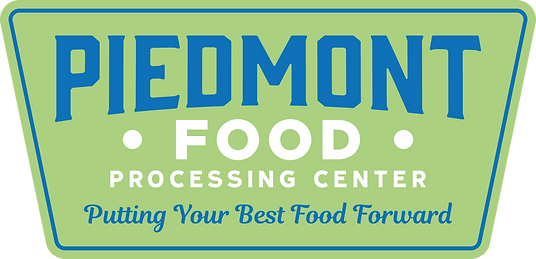 Scope of the ContestThese products will be prepared:BiscuitsDutch Apple PieCake Decorating Tool List Note*NOTE: There are no small wears available at Piedmont Food Processing – If you do not bring what is required, you can not produce the finished product!Contestants will not be allowed to share tools or equipment that they personally bring.See national technical standards for more details on contest scope. SkillsUSA NC reserves the right to make adaptations or changes based on time, materials, and facility requirements.NEW THIS YEAR, Aligning with the National contest standards:All competitors will prepare a production schedule which must be posted on their station. Failure to do so will result in a 10-point penalty.For State Level Competition, Contestants will need to bring 1 Foam 8” Cake Round.Secondary and Post-Secondary Recipes BiscuitsIngredients·        360 grams all-purpose flour·        1 teaspoon salt·        1 tablespoon baking powder·        1 tablespoon granulated sugar·        85 grams butter, room temperature·        225-250 grams milkInstructions·        Preheat oven to 425 degrees Fahrenheit·        Prepare biscuits using the biscuit mixing method·        Roll dough to thickness of ¾ inch·        Cut into circles·        Bake at 425 degrees FahrenheitDisplay 6Source: King Arthur Test KitchenDutch Apple PiePie Crust:·        120 grams all-purpose Flour·        ¼ teaspoon salt·        110 grams butter, cold·        15-30 grams cold water1.      Add flour and salt into mixing bowl.2.      Add butter, cut into flour until pea-size.3.      Gradually add the water.4.      Do not overwork the dough.5.      Form into ball. Wrap and chill.Filling:·        900 grams apples, peeled, cored, sliced·        150 grams granulated sugar·        30 grams all-purpose flour·        1 teaspoon cinnamon·        ¼ teaspoon nutmeg1.      Preheat oven to 425 degrees Fahrenheit2.      Roll out bottom crust.3.      Combine first six ingredients for filling.4.      Place into bottom crust.Topping:·        120 grams all-purpose flour·        90 grams brown sugar, packed·        110 grams butter, cold1.      Combine flour and sugar.2.      Cut butter in small pieces and incorporate until the mixture is crumbly.3.      Place topping on top of filling and bake at 425 degrees F for 15 minutes, then reduce to 350 degrees for additional 30 minutes or until golden brown.Display - Cut one piece out and display pie and piece of pie. Source: King Arthur Test KitchenCake Decorating   Each competitor needs to bring 1 foam 8-inch cake round. Committee will provide three pounds of prepared white icing.Ingredients:3 pounds buttercream icing1 8-inch cake round.Instructions·        Cover Foam cake with white icing.·        Prepare colors and bags.·        Pipe:o   White shell bordero   Three roses, yellow with green leaveso   Inscription: Congrats!o   Do not comb the sides.                          Skills USA   Commercial Baking                          Skills USA   Commercial BakingStudent-Provided Equipment – Mandatory EquipmentStudents will not be allowed to compete without this minimum level of equipment.Site-Provided Equipment MANDATORY EQUIPMENTStudents will not be allowed to compete without this minimum level of equipment.Knife KitMixing Bowls -3Pie Pan-1Whisk -2Bowl Scrapers -2Pastry Brushes -1Spatulas -2Large Spoons -2Rolling Pins -1Small battery powered or spring scale (2 lb to 4 lb capacity) - 1Thermometer -1Large Measuring Cups -2Measuring Spoons -1 setPen/MarkerPiping Bag w/TipsSide Towels/Oven Mitt or Pan HandlersCleaning Towels1 foam 8-inch cake roundSheet PansDisposable GlovesTape (for labeling)Parchment PaperPlastic WrapTin FoilPlates for display8 in cake board     OPTIONAL Student ProvidedAny approved equipment from the national technical standards tool list - may be shared with all students competing.